CALDERDALE WAY RELAY RECCESATURDAY 4th MAY 2024Members of Halifax Harriers will guide runners round all the legs of the CWR. These recce’s are for both Halifax Harriers members and members of ALL OTHER CLUBS,  Each leg will be run at a pace that all runners can manage.We will operate a car sharing system. Please meet at the end of your chosen leg at 8:20am, we will leave half of the cars here and drive at 8:30am in the remaining cars to the start of the leg. The runs will aim to start at 9:00/9:15am. On completion of the run we drive back to the start to collect the other cars.PLEASE ADDRESS ANY QUESTIONS TO THE LEADER OF EACH LEG LEG 1 WEST VALE TO CRAGG VALE (meet at Cragg Vale)Run leader Lee Cattermole		Mobile 07812 586474Park on main road B6138 in Cragg Vale above Hinchliffe Arms. PLEASE DO NOT USE WALLS AND TREES NEAR HOUSES  FOR  A TOILET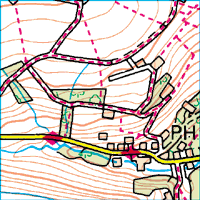 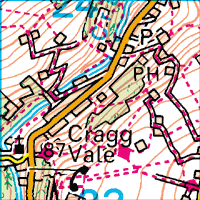 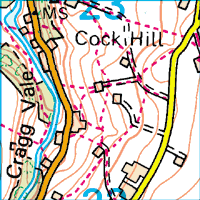 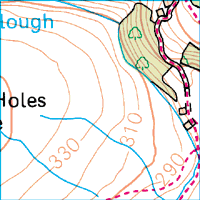 LEG 2 CRAGG VALE TO TODMORDEN (meet at Todmorden Swimming Baths top car park, OL14 7DF)Marc Rocheteau 		Mobile 07941652318 PLEASE DO NOT USE WALLS AND TREES NEAR HOUSES  FOR  A TOILET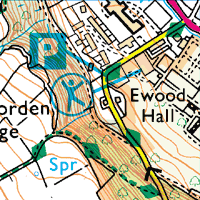 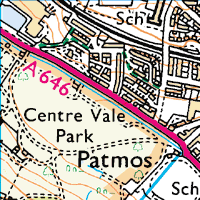 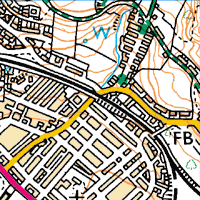 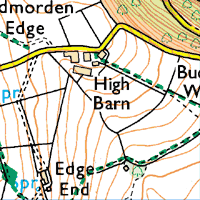 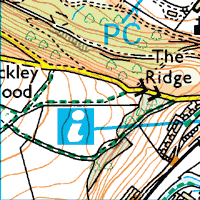 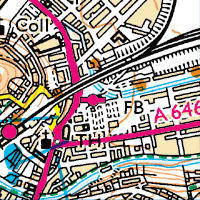 LEG 3 TODMORDEN TO BLACKSHAW HEAD (meet at junction in middle of Blackshaw Head, HX7 7JY)Park on OLD SHAW LANE away from village centre.Run leader Nick Small	Mobile 07761 072146PLEASE DO NOT USE WALLS AND TREES NEAR HOUSES  FOR  A TOILET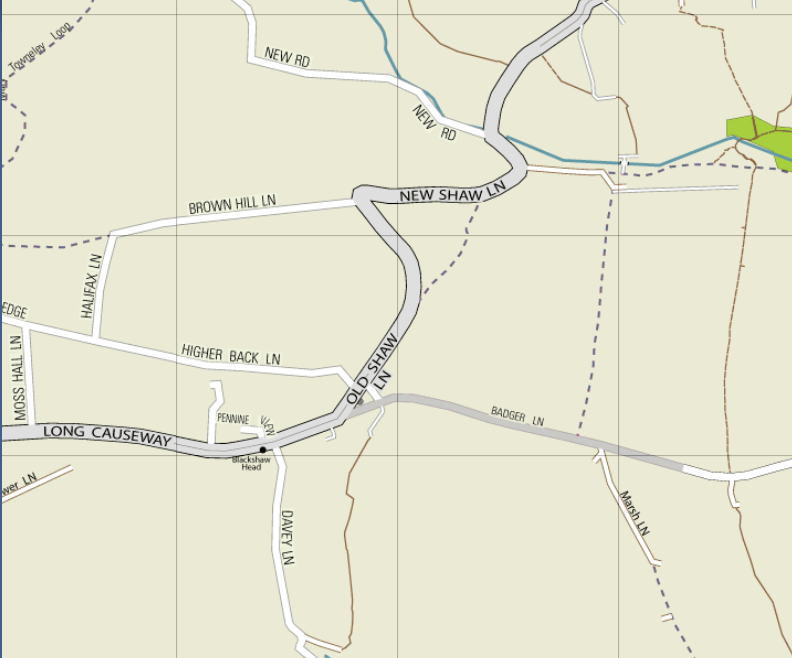 LEG 4 BLACKSHAW HEAD TO WAINSTALLS (meet at change over point at Wainstalls)Run leader Will Carver 	Mobile 07814 817477PLEASE DO NOT USE WALLS AND TREES NEAR HOUSES  FOR  A TOILET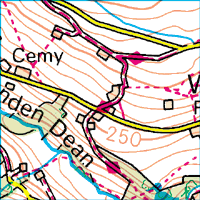 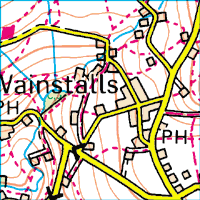 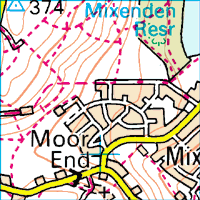 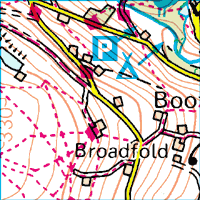 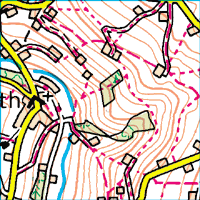 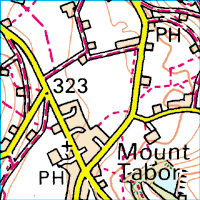 LEG 5 WAINSTALLS TO SHELF (meet at car park at side of Shelf Park, close to change over point) HX3 7NWRun leader Angela Clarke  Mobile 07528 724073PLEASE DO NOT USE WALLS AND TREES NEAR HOUSES  FOR  A TOILET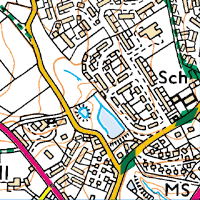 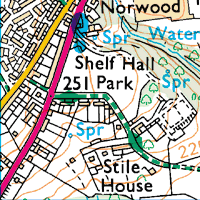 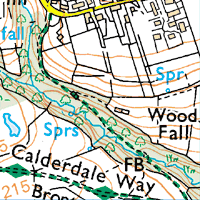 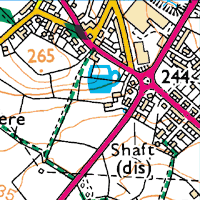 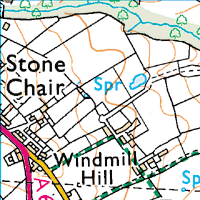 LEG 6 SHELF TO SPRING HALL ATHLETICS TRACK (meet at Spring Hall Athletics Track, HX1 0AA)Run leader   Ryan Barker  Mobile 07410 540654PLEASE DO NOT USE WALLS AND TREES NEAR HOUSES  FOR  A TOILET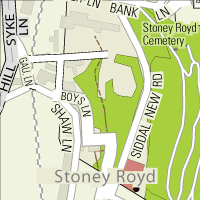 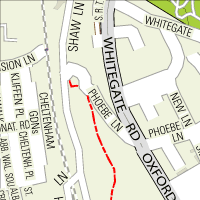 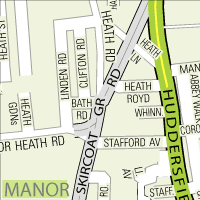 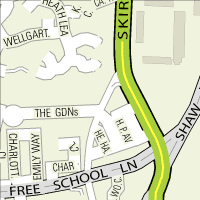 